Termine 2022Diverse gesellige Anlässe werden noch bekanntgegeben 02.12.21 sb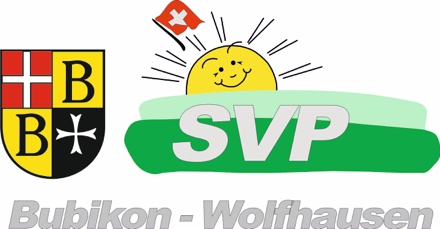 Schweizerische Volkspartei Ortssektion Bubikon-Wolfhausen _____________________________________________TagDatumAnlassOrtSonntag09. JanuarNeujahrsapéro Sektion Bubikon-WolfhausenDienstag11. JanuarSitzung Bezirkspräsidenten und VorstandneuDonnerstag13. JanuarSVP Bezirk Hinwil Sitzung ParteileitungSamstag15. JanuarDelegiertenversammlung SVP SchweizBE, Ort offenFreitag21. JanuarAlbisgüetli-TagungAlbisgüetliDienstag25. JanuarDV Kanton Zürich KlotenDonnerstag03. Februar  SVP Bezirk Hinwil Sitzung VorstandWaldSonntag13. FebruarEidg. Abstimmungen14. – 25. FebruarSportferien KantonSamstag19. FebruarJasscup SVP Schweizoffen28. Februar – 18. MärzFrühjahrssessionBernKW 09VorstandssitzungoffenMittwoch09. MärzGV SVP Sektion Bubikon-WolfhausenoffenMittwoch23. MärzAusserordentliche GemeindeversammlungTurnhalle GeissbergSonntag27. MärzKommunalwahlen: Gesamterneuerungswahlen 1. WahlgangMontag28. MärzSVP Bezirk Hinwil Sitzung ParteileitungDienstag29. MärzSitzung Bezirkspräsidenten und VorstandoffenSamstag09. AprilDelegiertenversammlung SVP SchweizGR, Ort offenDienstag12. AprilDelegiertenversammlung SVP ZürichAndelfingen18. – 29. AprilFrühlingsferien KantonFreitag6. Mai SVP Bezirk Hinwil DelegiertenversammlungHinwil 09. – 13. MaiSondersessionBernSonntag15. MaiEidg. und Kant. AbstimmungEvtl 2. Wahlgang Kommunalwahlenevtl. 2. Wahlgang KW 20VorstandssitzungoffenMittwoch25. MaiMitgliederversammlungoffen30. Mai – 17. JuniSommersessionBernMittwoch08. JuniGemeindeversammlung Jahresrechnung 2021Turnhalle GeissbergMittwoch15. Juni SVP Bezirk Hinwil Sitzung ParteileitungMontag20. JuniFraktionsausflug, KantonsratoffenDienstag5. JuliSVP Bezirk Hinwil ausserordentliche DelegiertenversammlungSeegräben Dienstag12. JuliSitzung Bezirkspräsidenten und Vorstandoffen18. Juli – 19. AugustSommerferien KantonMontag01. AugustBundesfeiertagSamstag20. AugustDelegiertenversammlung SVP SchweizZG, Ort offenMontag22. August SVP Bezirk Hinwil Sitzung ParteileitungFreitagAugustSVP VorschiessenDienstag23. AugustDelegiertenversammlung SVP ZürichMeilenprovisorisch31. August – 04. SeptemberZOM, Züri Oberland MässWetzikonKW 34VorstandssitzungMittwoch31. AugustMitgliederversammlungoffenSeptemberSVP-SchiessenMontag12. September SVP Bezirk Hinwil Sitzung VorstandGossau Mittwoch14. SeptemberAusserordentliche GemeindeversammlungTurnhalle Geissberg12. – 30. SeptemberHerbstsessionBernSonntag25. SeptemberEidg. und Kant. AbstimmungDienstag04. OktoberSitzung Vorstand und Bezirkspräsidentenoffen10. – 22. OktoberHerbstferien KantonMontag 24. Oktober SVP Bezirk Hinwil Sitzung ParteileitungDienstag25. OktoberDelegiertenversammlung SVP ZürichMeilenSamstagOktoberDelegiertenversammlung SVP SchweizoffenMontag 14. November SVP Bezirk Hinwil Sitzung VorstandHinwilKW 46VorstandssitzungoffenMittwoch23. NovemberMitgliederversammlungoffenSonntag27. NovemberEidg. und Kant. Abstimmung28. Nov. – 16. Dez.WintersessionBernMittwoch07. DezemberGemeindeversammlung Budget 2023Turnhalle GeissbergMontag12. DezemberFraktionsessen Kantonsratoffen26. Dezember – 06. JanuarWeihnachtsferien Kanton